LOS REINOS DE LA NATURALEZA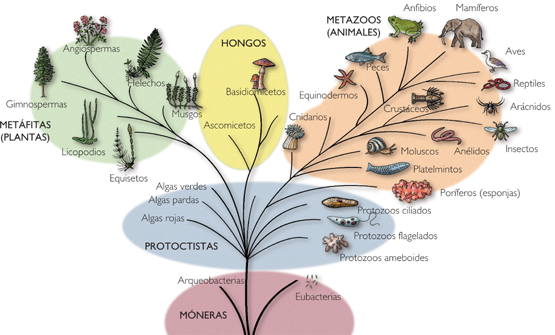 Existen 5 reinos en la naturaleza que son:

1-MONERAS

Son organismos muy pequeños que sólo se pueden observar con microscopios muy potentes. Son procariotas: En el interior de la célula no tienen compartimentos y no se ve núcleo. Unicelulares: Sólo tienen una célula.

  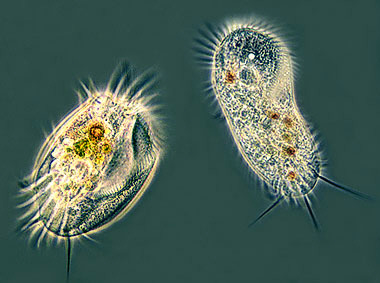 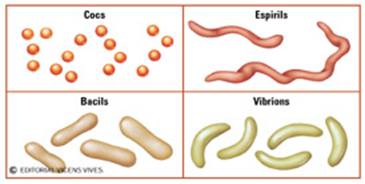 2-PROTISTAS
Alga 

En este reino hay grupos muy heterogéneos. Formados por Células Eucariotas, formadas por células con núcleo definido. Estas células tienen compartimentos.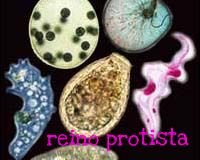 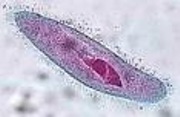 


3-LOS HONGOS (FUNGI)
Hongos 

Se les considera como un reino aparte. También pueden ser considerados un intermedio entre plantas y animales. 
    

4-LOS VEGETALES

El Reino Vegetal agrupa a unas 260.000 especies que se encuentran en el medio terrestre o acuático. Está dividido en 3 grandes grupos: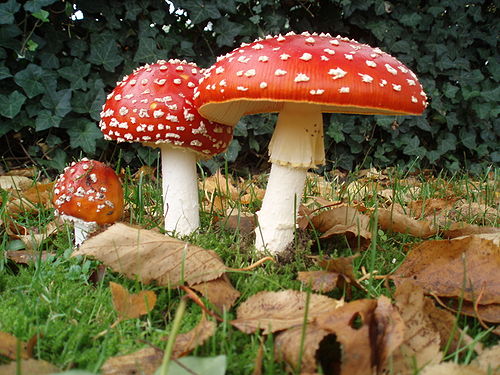 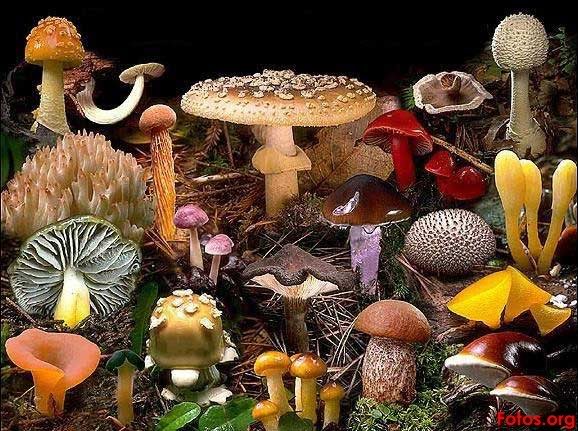 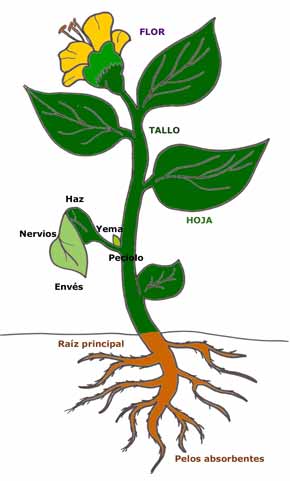 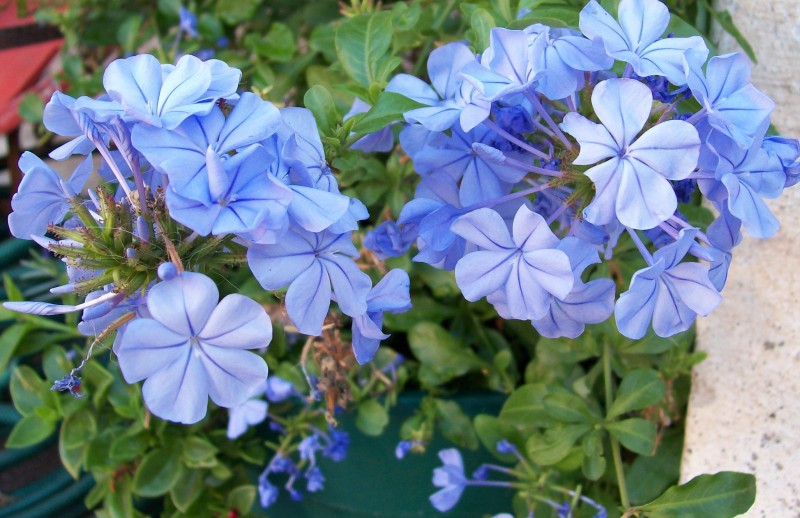 


5-LOS ANIMALESEl Reino animal se clasifica en:

VERTEBRADOS:Los vertebrados son un grupo de animales con un esqueleto interno articulado, que actúa como soporte del cuerpo y permite su movimiento.Tienen las siguientes características:Los vertebrados se clasifican en cinco grupos: 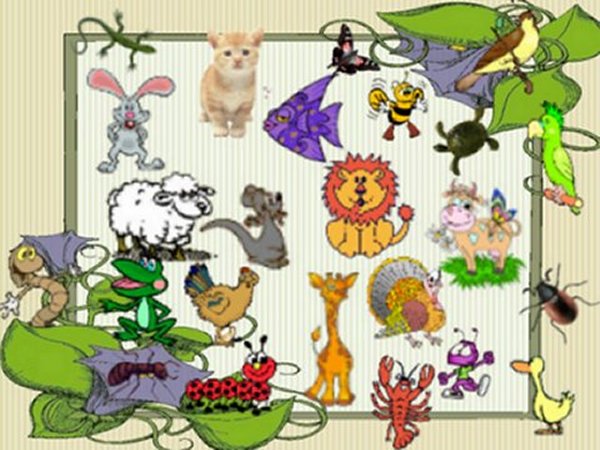 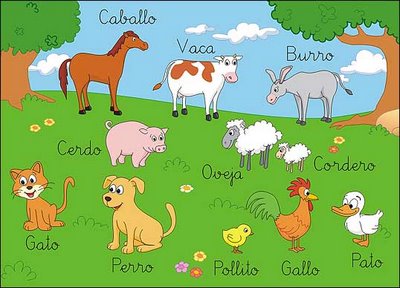 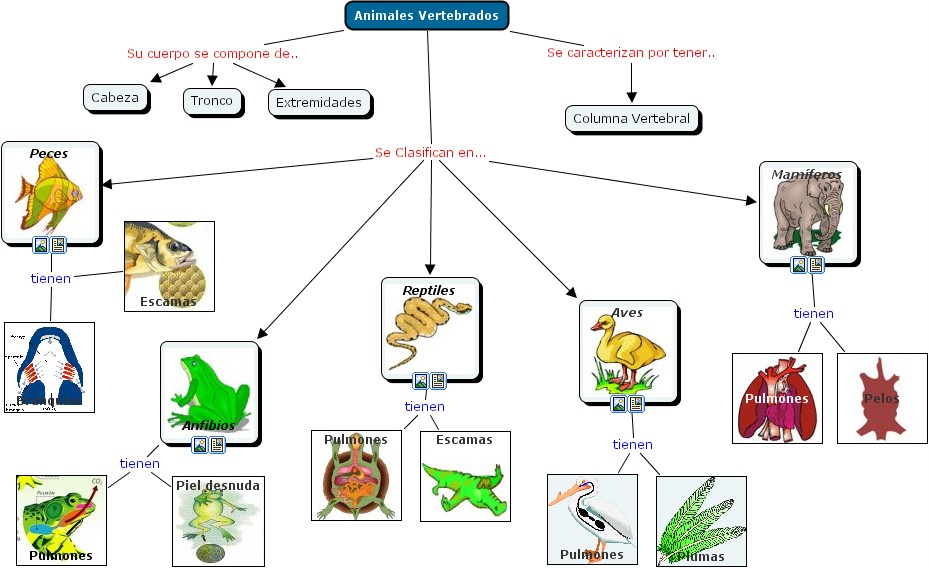 ANIMALES INVERTEBRADOSLos animales invertebrados forman el grupo más numerosos de animales. Los invertebrados se clasifican en varios grupos: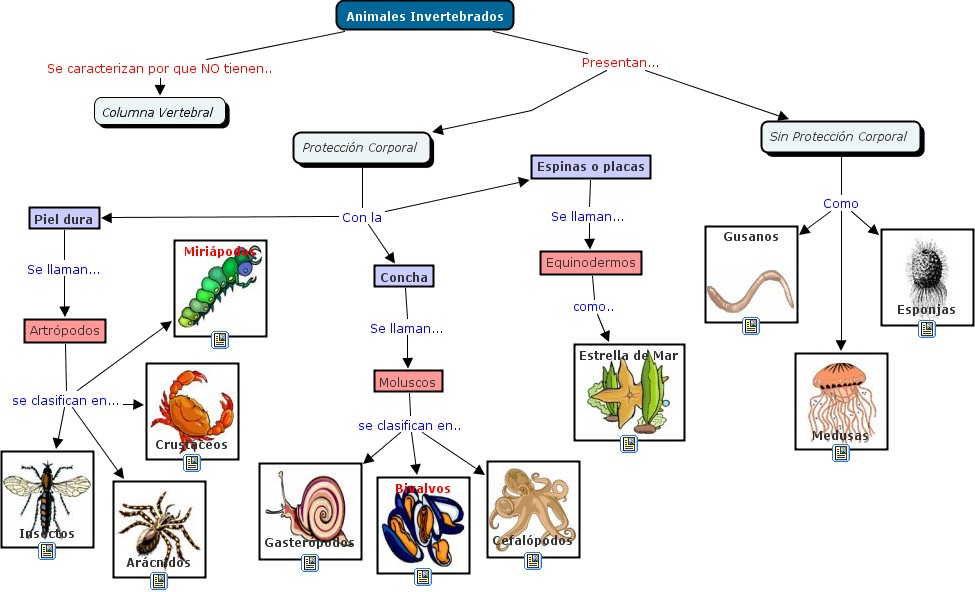 Video: http://www.youtube.com/watch?v=4LHEGIoGF_o&feature=related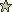 Tienen columna vertebral, formada por un serie de piezas articuladas o vértebras, que permiten algunos movimientos y les dan cierta flexibilidad.El cuerpo está dividido en cabeza, tronco y extremidades.Hay individuos machos e individuos hembras, es decir, el sexo está diferenciado.MamíferosAvesPecesAnfibiosReptilesLos invertebrados carecen de columna vertebral y de esqueleto interno articulado.La mayoría de los invertebrados tienen una protección externa, como si fuera una armadura, como los escarabajos, pero hay invertebrados que no tienen ningún tipo de protección, como los pulpos.         Los artrópodos    Los moluscos    Los gusanos    Los equinodermos    Las medusas    Las esponjas